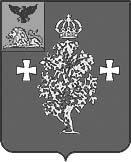 Администрация Борисовского района Управление образования администрации Борисовского района ПРИКАЗп. Борисовка«09» августа  2016 г.                                                                               № 512О проведении мониторинга оснащенияспортивных площадок и залов дошкольныхучреждений в соответствии с ФГОСНа основании заседания коллегии департамента образования Белгородской области от 10.03.2016 г. «Об усилении мер по сохранению, укреплению здоровья детей, формированию здорового образа жизни в образовательных организациях области» с целью определения спортивного ресурсного обеспечения дошкольных образовательных учреждений Борисовского района, соответствующих требованиям ФГОС ДО и формированию здорового образа жизни приказываю:Провести с 10.08.2016 г. по 01.09.2016 г. мониторинг оснащения спортивных площадок и залов дошкольных образовательных учреждений Борисовского района в соответствии с ФГОС.Отделу оценки качества образования управления образования администрации Борисовского района (Е.С. Куртова): обеспечить организационное и технологическое сопровождение мониторингового исследования; обеспечить сбор и статистическую обработку данных, представленных дошкольными образовательными учреждениями по результатам мониторингового исследования до 25 августа  2016 года; обеспечить подготовку аналитической справки по результатам мониторингового исследования до 01 сентября 2016 года.Руководителям муниципальных бюджетных дошкольных образовательных учреждений: провести мониторинг оснащения спортивных площадок и залов, в соответствии с ФГОС с 10.08.2016 г. по 18.08.2016 г.; предоставить статистические данные по результатам мониторинга оснащения спортивных площадок и залов, в соответствии с ФГОС до 19.08.2016 года по адресу: mcoko_bor@mail.ru с пометкой мониторинг оснащения;Контроль исполнения данного приказа возложить на заместителя начальника управления образования администрации Борисовского района Е.П. Куртову.Начальник управления образования администрации Борисовского района                                Е.И. Чухлебова